喜报绳编 五福临门——我区参加“天府小匠人·成都非遗小小传承人”竞赛活动取得丰硕成果     2019年10月21日，由成都市非物质文化遗产保护中心、成都市文化馆指导，成都市非物质文化遗产保护协会、成都国际非遗发展中心执行的“天府小匠人·成都非遗小小传承人”竞赛活动在中国成都国际非物质文化遗产博览园绿洲博物馆1F区域如期举行。经成都市金牛区文化体育和旅游局、成都市金牛区文化馆积极组织、上报推荐，金牛区非物质文化遗产保护项目中国传统绳结编制技艺代表性传承人张国庆悉心指导，金牛区三位分别来自成都市白果林小学校的白立欣、成都市锦西外国语实验小学校的罗丹彤、成都市泉水路小学的钟艺宁的参赛选手连夜鏖战精心备战参赛作品。最终，在比赛中脱颖而出，成果丰硕。其中，成都市金牛区文化体育和旅游局获“最佳组织奖”、张国庆获“天府传承园丁”荣誉称号、白立欣获“非遗创意小匠人”称号、罗丹彤和钟艺宁均获“天府非遗小匠人”称号。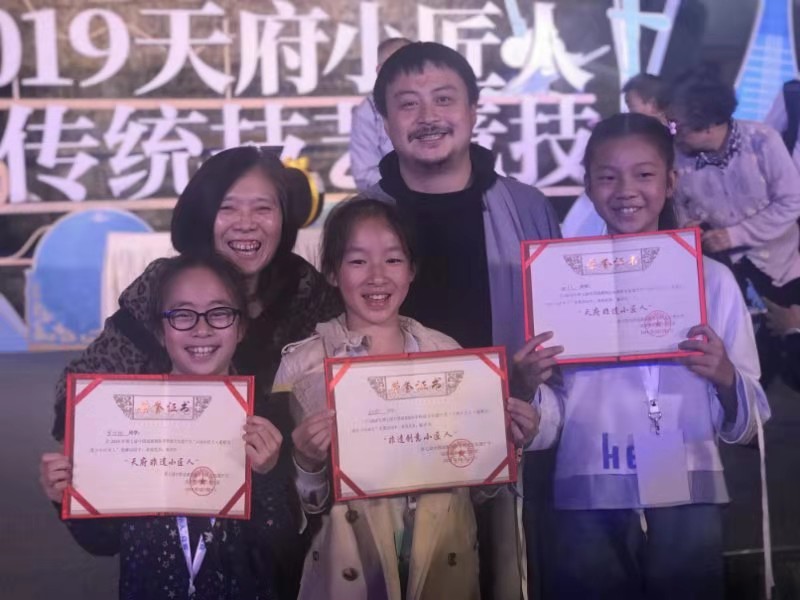 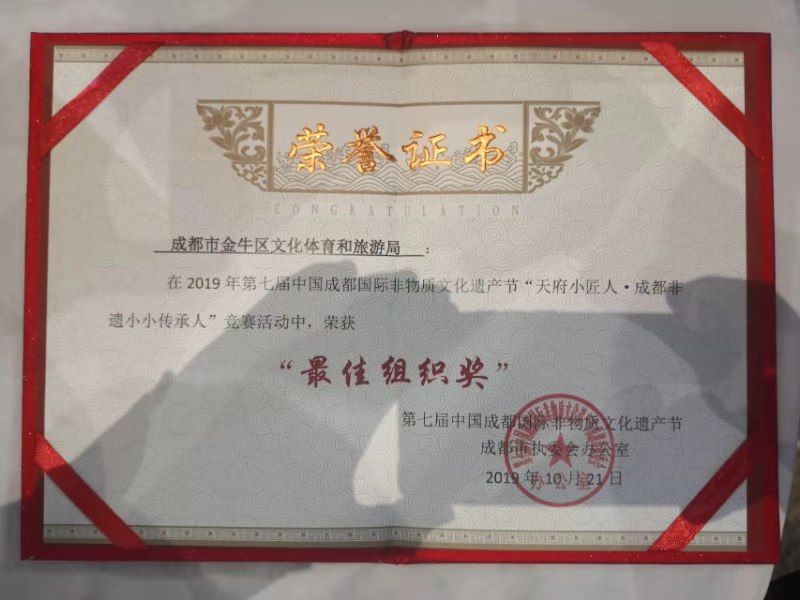 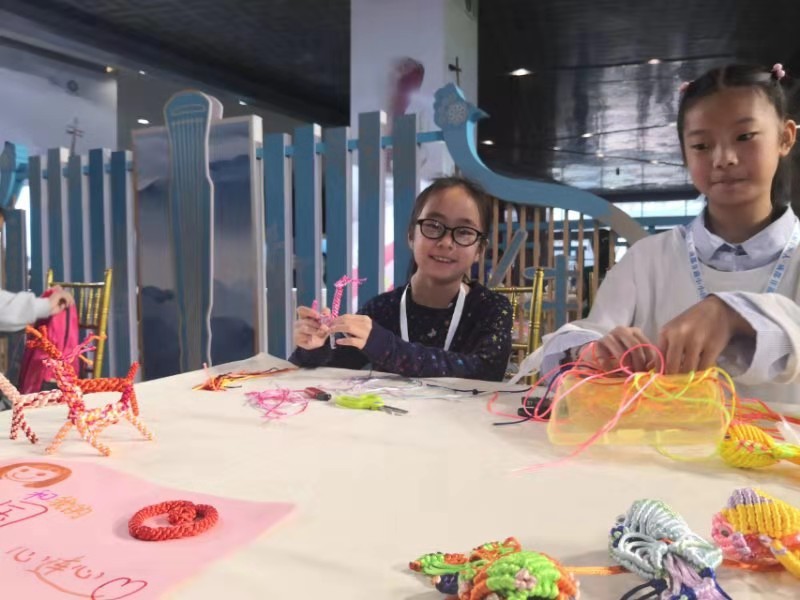 